Recognizing Propaganda Techniques			Name: ________________Directions:  Look at the following examples that you see below.  Each example is of a propaganda technique that you just reviewed.  Try and identify which propaganda technique goes with the images you see below and answer related questions under each image.  The techniques are:  Glittering Generalities, Transfer, Name-Calling, Bandwagon, Testimonial, Card Stacking and Plain Folks.  Image One: 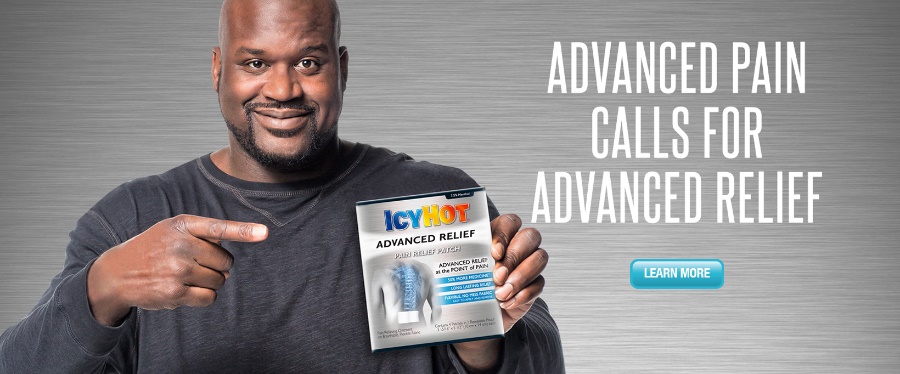 What is the image you see above?  What propaganda technique is being shown in this image?What is this advertisement trying to get you to do?Image 2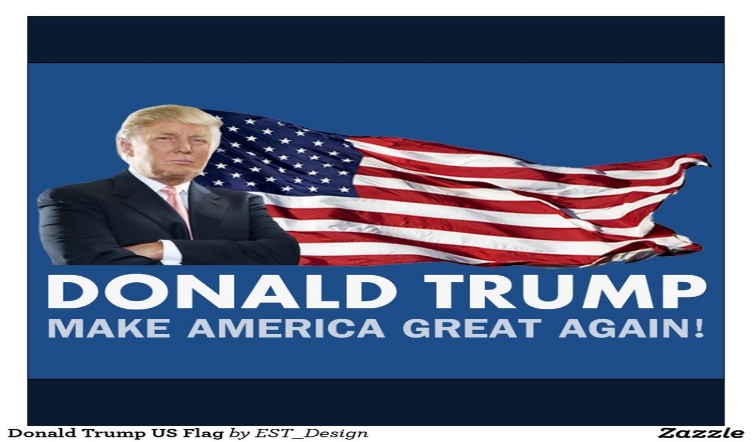 What do you see in the image shown above?What do you think is the propaganda technique being used in this picture?What is the message that the Trump campaign was trying to send to voters by using this image?Image 3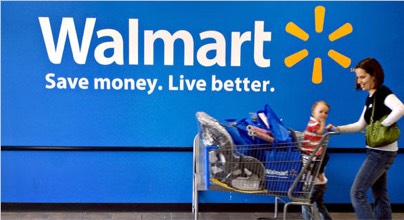 This is a little different take on a classic propaganda technique.  Rather than showing you a politician or famous person, there is just a brand name and a mother and child.  What propaganda technique is being used in this picture?Why did you select the answer you did in question A, image 3?  What is the message that the brand is trying to send to the viewer?Image 4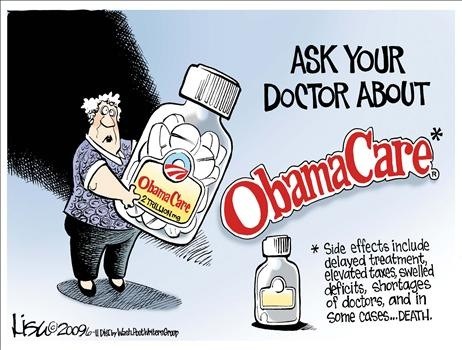 Look at the image above.  What do you think is the propaganda technique being used in this image?What is the message that those people who put out this add are trying to send to the viewer. What information is left out in this advertisement?  What is not being communicated to the viewer who sees this add?Image 5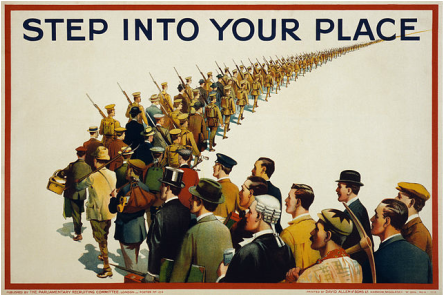 What is the propaganda technique being used in this image?What is the message that is being sent to the viewer of this poster or add?This advertisement was put up during World War Two. Knowing that the United States as involved in the conflict, if you saw this poster, how would it make you feel?Do you feel that this add is effective?  Why or why not?